3rd March 2020Dear Parents,As you know, each school has its own governing body.  The Governing Body of Somerville Federation is composed of four parent governors, one staff governor (plus the headteacher), one governor appointed by the Local Authority and six co-opted governors.  The term of office for all governors is four years. School governors have important responsibilities for the overall conduct of the school and clearly the views of parents are of great value.  All governors, including parent governors, are equally valued for their contribution to the life of the school. Our current parent governor is Mr Christopher Youds nominated in the Autumn term 2019.Parent governors are elected by all of the parents who have children in the School or Nursery and it is now necessary to elect two parent governors for our Governing Body to fill current vacancies. Attached is a nomination form.  If you would like to nominate a candidate, please complete the attached form and return it to me not later than 3.20 pm on Tuesday 17th March 2020.  You must, of course, obtain the agreement of your nominee.  If you would like to nominate yourself as a governor please compete the candidate details. If you return a form, the school will sign a receipt for it.  If there are more nominations than places on the governing body it will be necessary to hold an election. Candidates are invited to supply, in not more than 75 words, a note on their background and interests.  In the event of an election being necessary, this information will be available to all parents who are eligible to vote.If there are no nominations received by 17th March 2020, the governing body may need to consider other parents to be nominated from other schools to act as a parent governor at Somerville Federation.Yours sincerely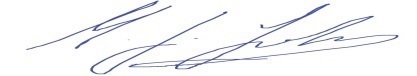 Mr M. ForberExecutive HeadteacherNOMINATION FORM – PARENT GOVERNOR ON SOMERVILLE FEDERATION GOVERNING BODYPLEASE USE BLOCK CAPITALS EXCEPT FOR SIGNATUREName of Candidate  __________________________________________________________Address of Candidate ____________________________________________________________________________________________________________________________________Year Group(s) of Child(ren) in School / Nursery _____________________________________I hereby declare that I am prepared to offer myself as a candidate for election as parent governor on the Governing Body of SOMERVILLE FEDERATIONI declare that I am not disqualified on any of the grounds mentioned in Appendix 1.Signed: ________________________________           Date: __________________________Name of Proposer____________________________________________________________Address of Proposer______________________________________________________________________________________________________________________________________Year Group(s) of Child(ren) in School ____________________________________________Signed ______________________________ (Proposer)Name of Seconder____________________________________________________________Address of Seconder __________________________________________________________Year Group(s) of Child(ren) in School ____________________________________________Signed ______________________________ (Seconder)Candidates are invited to submit a note on their background and interest.This form must be returned to school by 3.20 pm on Tuesday 17th March 2020.  Please obtain a receipt for it.APPENDIX 1       Disqualification.  A person is disqualified from being a governor if:He/she within 5 years before the appointment or election has been convicted of any offence and has passed on him/her a sentence of imprisonment (whether suspended on not) for a period of not less than 3 months without the option of a fine.Within 20 years before his/her appointment or election he/she has been convicted of any offence and has had passed on him/her a sentence of imprisonment for a period of more than two-and-a-half years; orhe/she has at any time been convicted of a criminal offence and has had passed on him/her a sentence of imprisonment of not less than 5 years; orwithin 5 years before his/her election he/she has been convicted of an offence under Section 40 of the Local Government (Miscellaneous Provision) Act 1982 (Nuisance and Disturbance on Education Premises) which took place on the premises of a school and has been sentenced to a fine; or Section 547 of the Education Act;he/she has been adjudged bankrupt or has made a composition or arrangement with his/her creditors;where, if elected, he/she would be a member or more than two governing bodies. 